La correction des activités du lundi 23 mars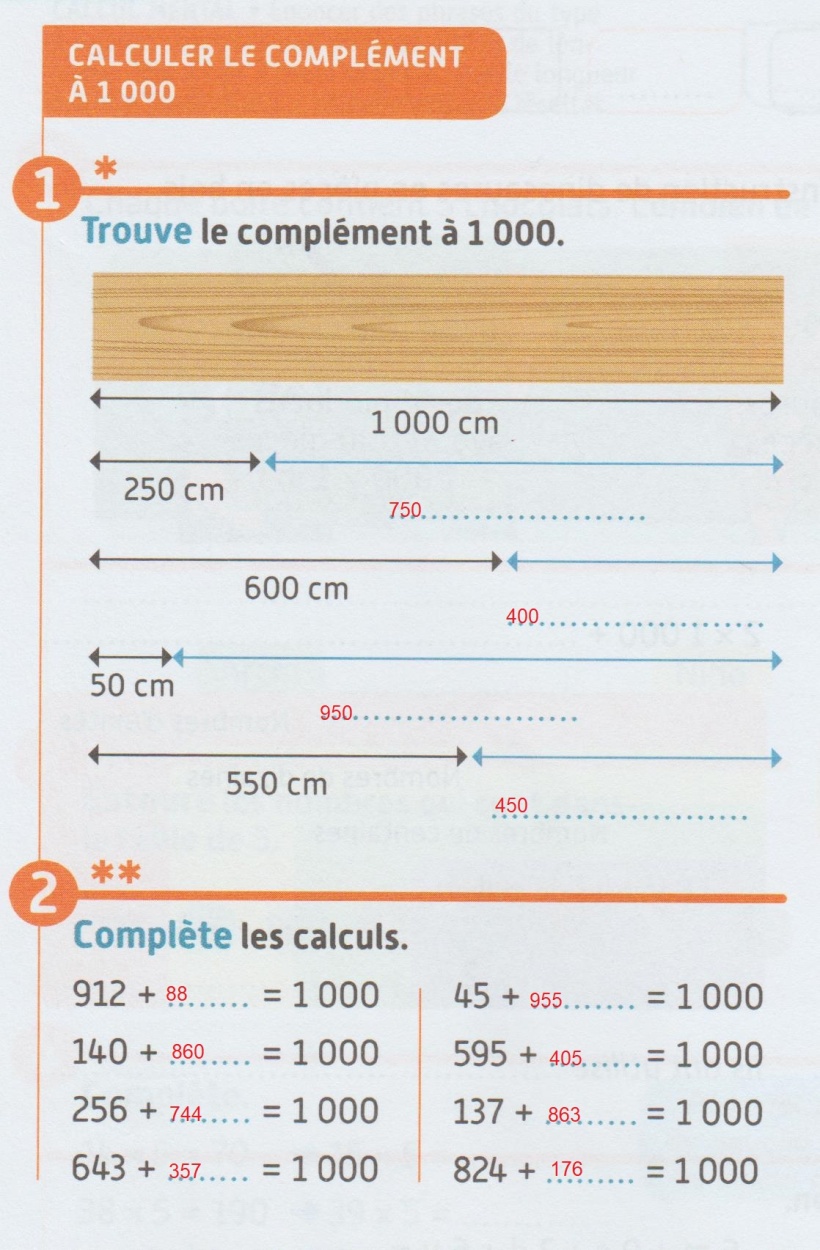 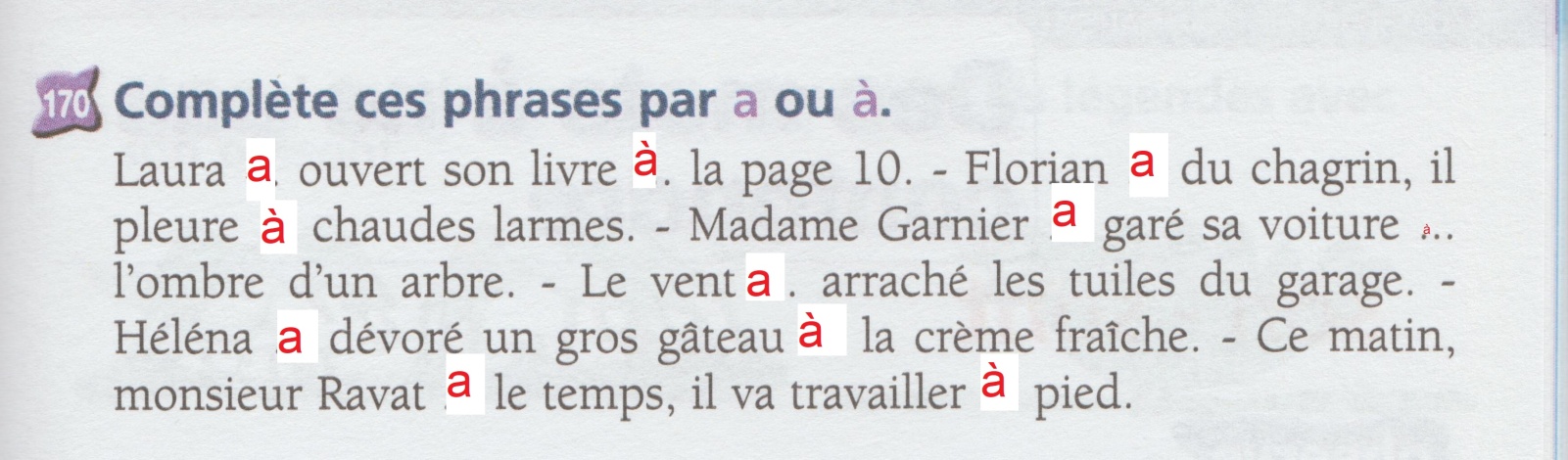 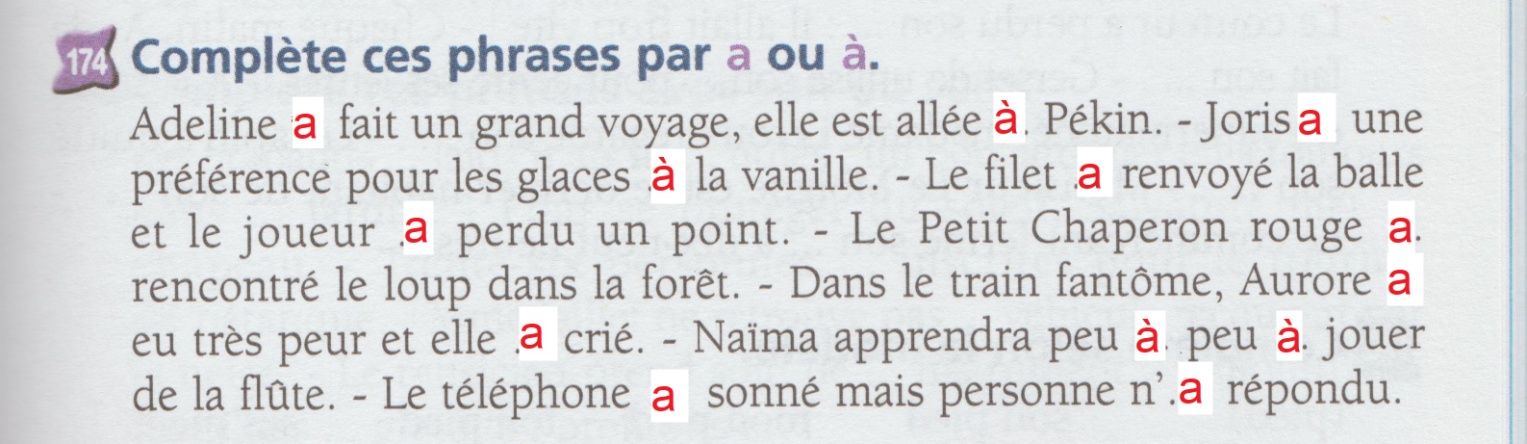 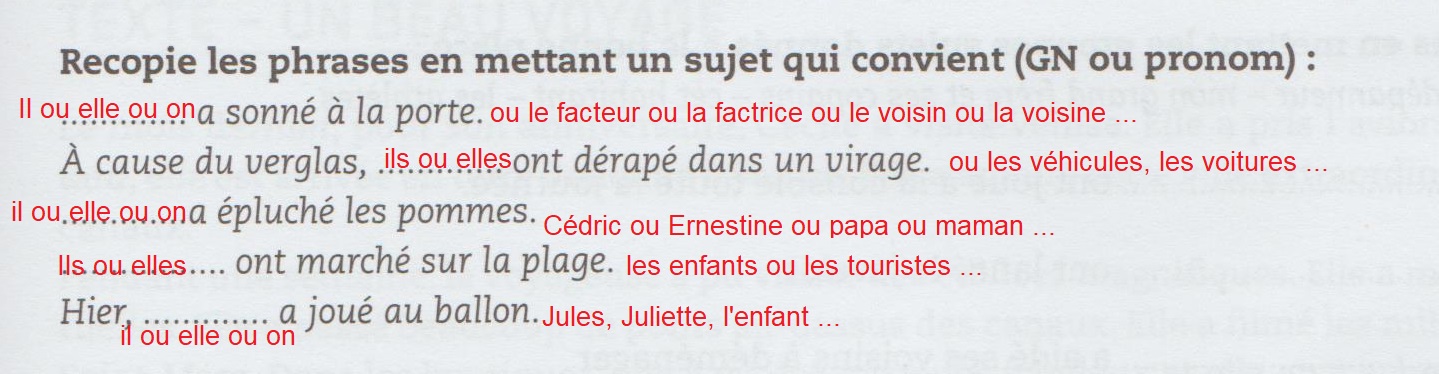 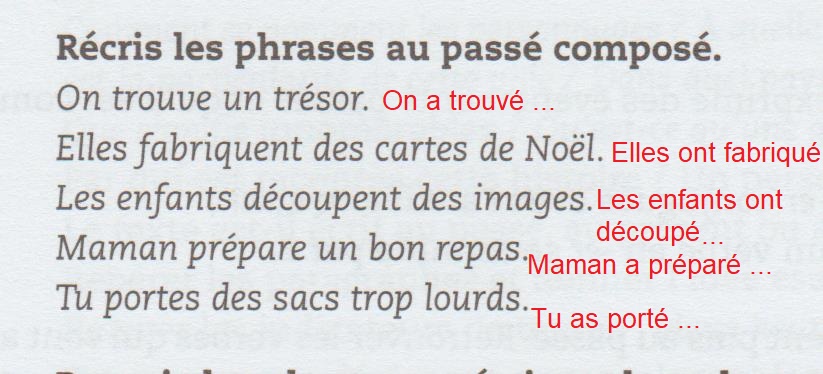 La compréhension de lecture 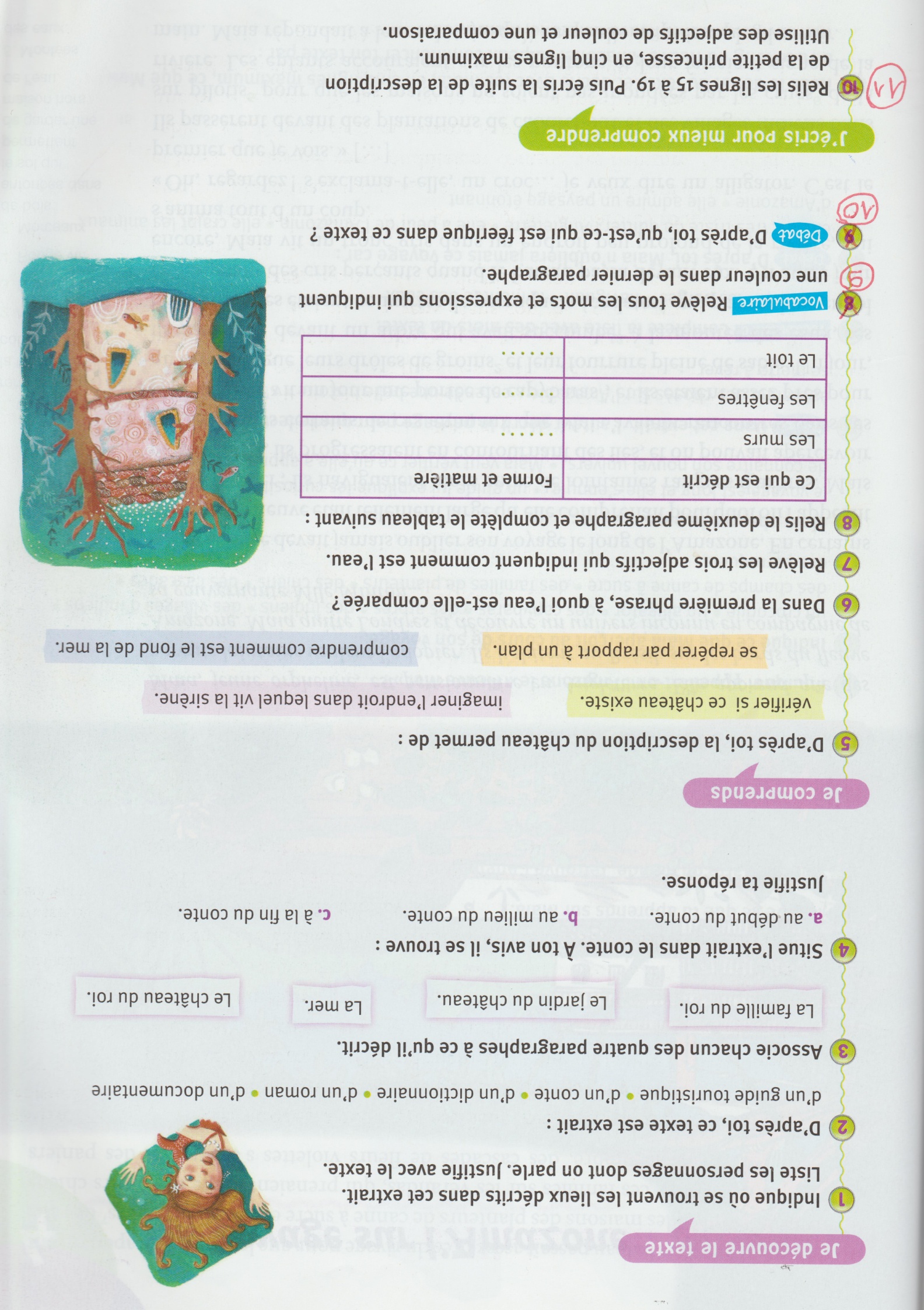 Mathématiques 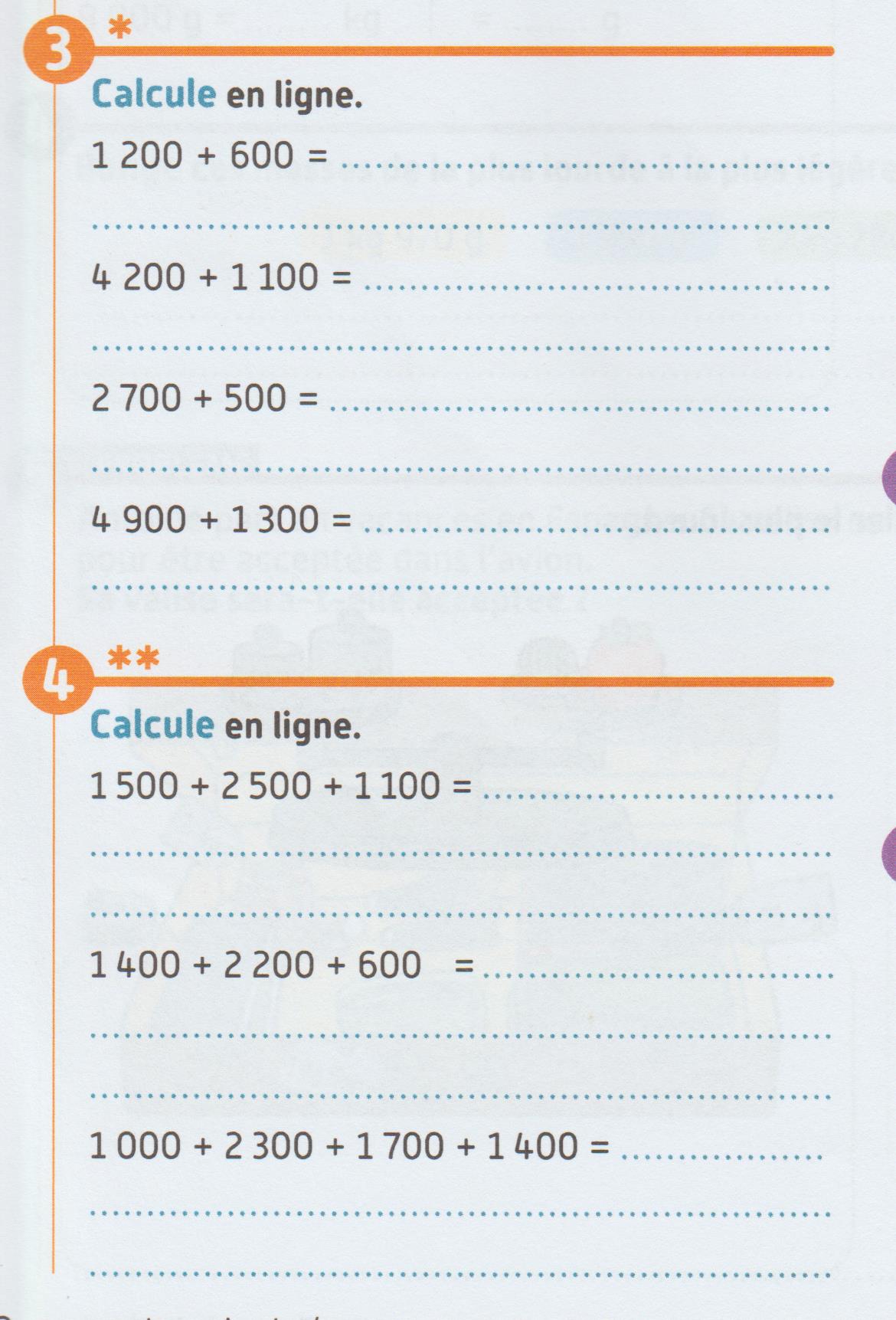 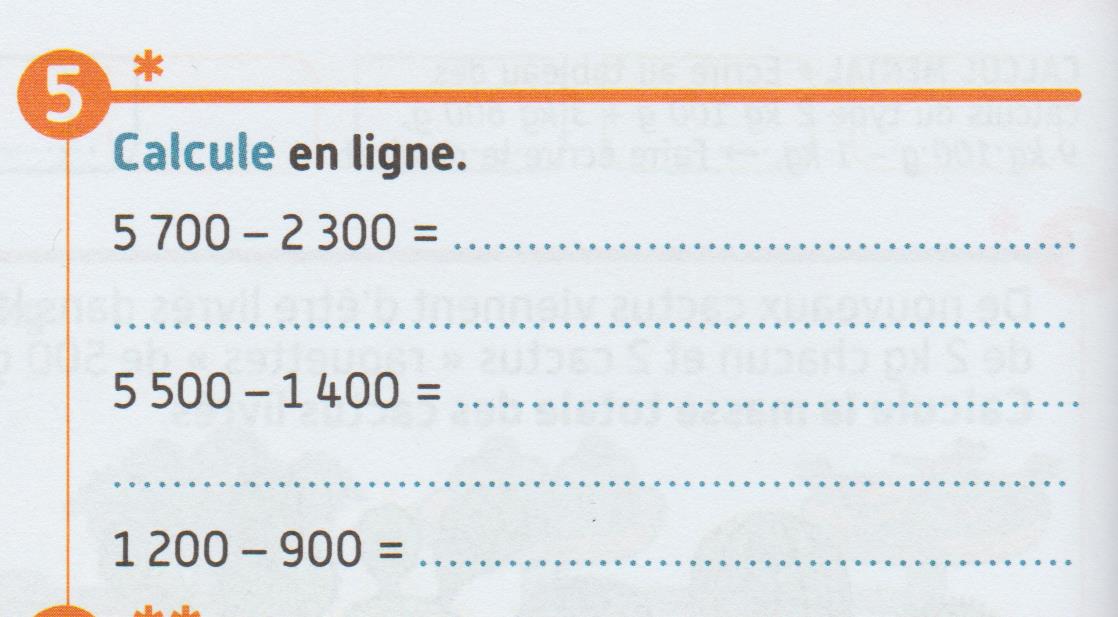 Etude de la langue 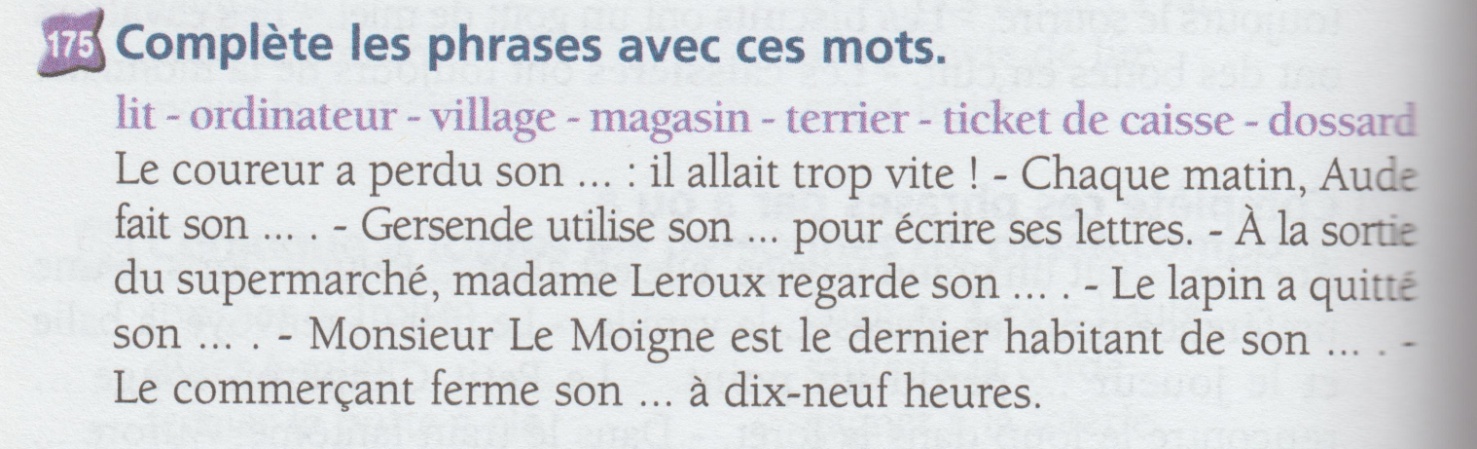 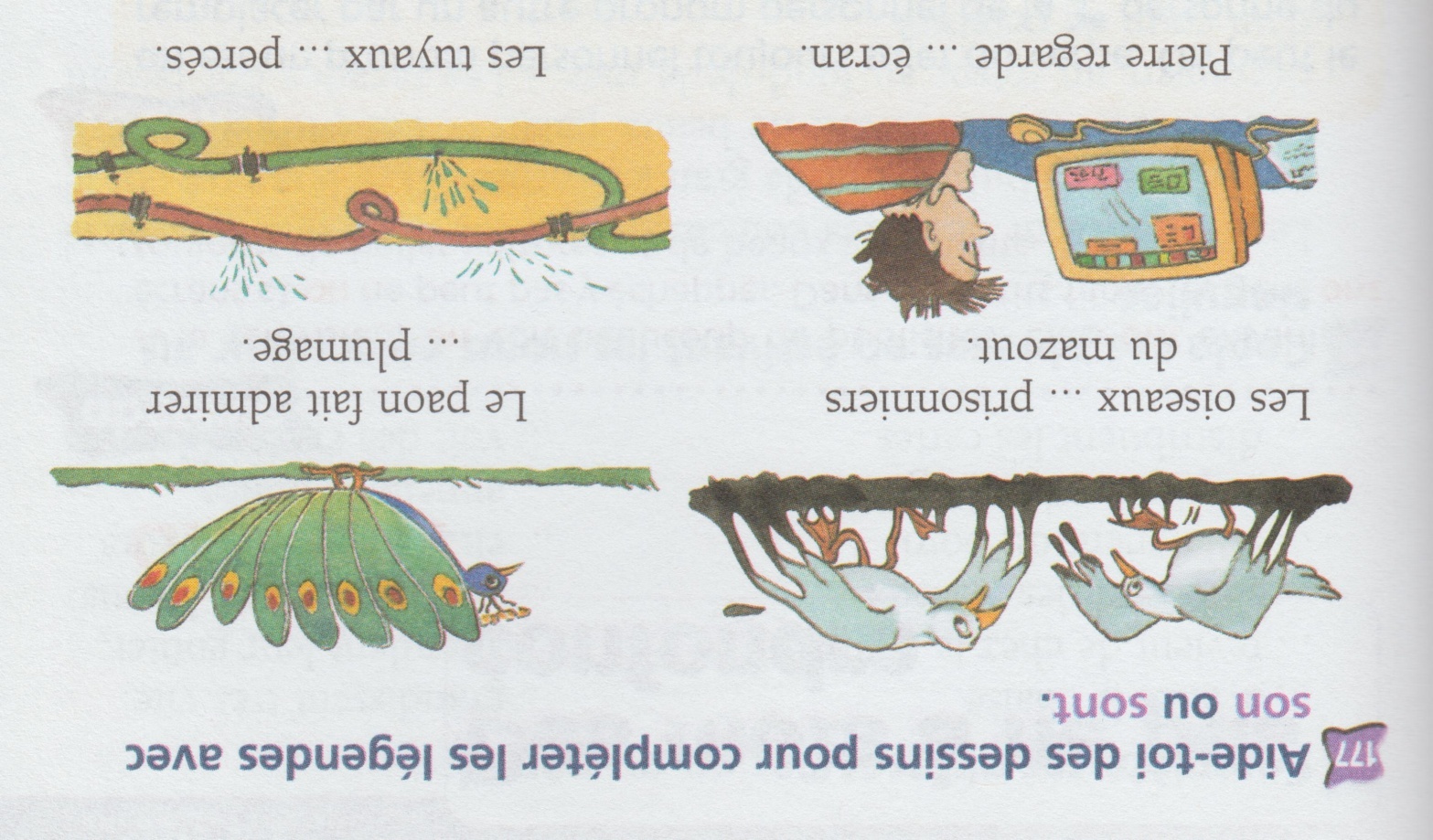 